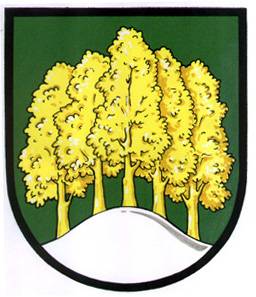 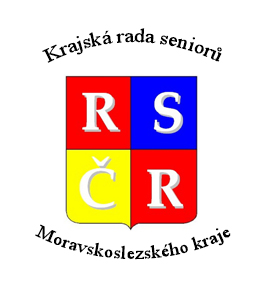 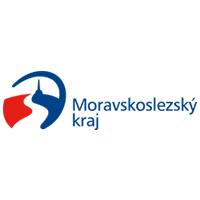          obec Háj ve Slezsku        PROPOZICE    10. KRAJSKÉ SPORTOVNÍ HRY SENIORŮ 2024  pod záštitou starosty obce Háj ve Slezsku Karla PalovskéhoPořadatel: Krajská rada seniorů Moravskoslezského kraje (dále jen KRS MSK)Hlavní partner: Moravskoslezský kraj
Významný partner: obec Háj ve SlezskuTermín a místo konání: středa 22. května 2024 SPORTCENTRUM NA HŘIŠTI Háj ve Slezsku (ul. U Hřiště)Ředitel KSH: Ing. Pavel Gluc, předseda KRS MSKHlavní rozhodčí: Karel Moškoř, sportovní sekce KRS MSKRealizační tým: Karel Moškoř, Karel Kupka, Karel Palovský a JUDr. Zdeněk MustarSOUTĚŽ ČTYŘČLENNÝCH  SMÍŠENÝCH DRUŽSTEV VE VÍCEBOJI(podmínkou je účast minimálně dvou žen v týmu a věk startujících nad 60 let)MAXIMÁLNÍ POČET PŘIHLÁŠENÝCH TÝMŮ ZA JEDNU ORGANIZACI JSOU ČTYŘI!Rozhodčí, techničtí pracovníci a pořadatelé: jmenováni KRS MSKDisciplíny víceboje 2024:1. ŠIPKY: hází se na papírový mezinárodní pistolový terč, jehož střed je umístěný ve výšce 170 cm                   a vzdálenosti 2,5 metrů od terče. Platí i pro mokrou variantu (MV)2. FLORBAL:  střelba florbal.holí a florbalovým míčkem  do branky ve vzdálenosti  8 m Ž/10 m M3. SNACK GOLF: úder míčku golf.holí a přilepení míčku na kužel ve vzdálenosti  5 metrů  (MV)4. BOLLO BALL: vzdálenost trojžerdě je 4 metry (MV)5. LUKOSTŘELBA: sada Softarchery, střelba na opřený terč ve vzdálenosti 7 metrů (MV)6. UPRAVENÝ PETANG: umístění petang.koulí do obdélníku 4x1 na vzdálenost 7 - 8 metrů7. TENIS: trasa běhu pro muže okolo kužele činí 2x12,5 metrů, ženy běží 2x10 metrů,8. MÍČEK: hod tenisového míčku na vzdálenost 5 m do čtverců 30x30cm, 75x75cm a 140x140cm 9. KROUŽKY: gumový kroužek o průměru 15 cm hodem umístit  hodem na tyč ve vzdálenosti 3 m (MV)10. CORN HOLE: pytlík naplněný kukuřicí vhodit do otvoru v desce na vzdálenost 5 metrů (MV)Ve všech disciplínách (vyjma běhu) má soutěžící tři soutěžní pokusy + jeden zkušební hod.Ženy budou mít tzv. metrové handicapy u florbalu a v běhu s míčkem.                                                                                   Soutěže budou probíhat povětšinou na venkovních sportovištích - fotbalové hřiště (umělý trávník), tenisový kurt s umělým povrchem, beach volejbalové hřiště a ve sportovní hale.UPOZORNĚNÍ: Pro plnění sportovních disciplín ve sportovní hale je nutno mít s sebou vhodnou sportovní obuv na přezutí, případně sportovat uvnitř bez obuvi! Pořadatel upozorňuje i na vhodné oblečení v případě nepříznivého počasí (pláštěnka, teplá bunda).Bodování: Do celkového výsledku družstva se hodnotí dosažené výkony všech členů týmu              z vyhlášených disciplín. Bodování je stanoveno podle nového bodovacího systému, který bude zaslán přihlášeným družstvům v předstihu s dalšími důležitými pokyny souvisejícími se soutěží. Každé družstvo bude mít svou startovní kartičku s určením rotačního pořadí k absolvování disciplín. Do kartičky jim zapisují rozhodčí na stanovištích dosažené výsledky. Kontrolu si provádí při absolvování disciplíny kapitán/ka družstva a může podle zápisu bez prodlení uplatnit případnou reklamaci za nesprávně zaznamenaný výkon sdělením hlavnímu rozhodčímu her. Vyhlášení výsledků: Pořadatel vyhlašuje tři nejlepší družstva podle zisku bodů ve všech předepsaných disciplínách. Budou také vyhlášena nejlepší družstva v ukončených disciplínách. V případě rovnosti bodů v celkovém pořadí víceboje družstev nebo v disciplíně vítězí věkově starší tým. Občerstvení: zajišťuje pořadatel          Zdravotnické zabezpečení: zajišťuje pořadatel Pojištění: Každý účastník soutěží na své pojištění a vlastní riziko. Doprava: Svozovými autobusy pořadatele do místa konání her ze vzdálenějších míst Moravskoslezského kraje. Pro účastníky z blízkého okolí se nebude plánovat hromadný svoz, mohou přijet do místa konání individuálně vlakem, autobusem, osobními auty. Parkování osobních vozidel a autobusů je v bezprostřední blízkosti sportovního areálu. Přihlášeným účastníkům bude včas sdělen harmonogram dopravy do místa konání her.Přihlášky družstev do 10.dubna 2024Přihlášky: Na jednotném tiskopise elektronicky nebo poštou do 10.4.2024. Vzor tiskopisu je součástí těchto                    propozic (viz příloha). E-mail:     aktivity-krs@ms-seniors.czAdresa:     Krajská rada seniorů Moravskoslezského kraje, U Tiskárny 1, 70200 OstravaStartovné: 800,- Kč za družstvo (4 osoby)Úhrada startovného:  bankovní účet: 2000911989/2010, VS:22052024                                     SS: tel.číslo účastníka (bez předvolby státu), platbu zaslat  nejpozději  do 10.4.2024 !!Předběžný časový harmonogram her:7,15 - 8,00 - příprava sportoviště, pracovišť, organizační zajištění8,00 - 9,00 - příjezd a registrace účastníků9,15 - 9,40 - slavnostní zahájení KSH 2024 v areálu TJ Háj ve Slezsku9,50 - 13,30 - průběh soutěží na sportovištích13,30 - 15,00 ukázka a prohlídka Muzea pěchotního srubu MO – S 37 „U cukrovaru“ v areálu Sportcentra15,00 - vyhlášení výsledků s předáním cen 15,30 - předpokládané ukončení her a odjezd účastníků UPOZORNĚNÍ!K přihlášce družstev připojte pro potřebu KRS MSK (doklad k dotacím) tyto údaje:Uveďte datum/y přípravy týmu popř.výběru družsva (družstev) k reprezentaci města, obce, klubu. Bylo by dobré připojit alespoň 1x foto z přípravy, stačí nějaká disciplína při klubovém setkání apod. Vše přiložte k zaslané přihlášce na email aktivity-krs@ms-seniors.czDěkujeme!Příloha: 1x přihláška družstev na KSHPřihláška družstva k účasti na KSH 2024Kapitánem družstva bude osoba uvedená v seznamu pod písmenem 1A, 2A, 3A a 4.A.Kapitán je zodpovědný za pohyb celého svého týmu po sportovištích dle pokynů pořadatele. Při zásadním porušování pravidel a nedodržování pokynů může být družstvo vyloučeno z her!Pořadatel garantuje zajištění plnění Nařízení o ochraně osobních údajů všech účastníků KSH ve smyslu nařízení Evropského parlamentu a Rady EU (GDPR).Prohlášení administrátora kolektivního přihlášení:1. Prohlašujeme, že jsme se seznámili s propozicemi KSH 2024, a že tyto bereme v plném rozsahu na vědomí a zavazujeme se jimi řídit.2. Prohlašujeme, že jsme uhradili startovné z účtu čísloXX :                       XX - Uveďte celé číslo účtu, ze kterého bylo hrazeno a specifický symbol platby (tel.číslo administrátora)3. Prohlašujeme, že se soutěže účastníme na své riziko a své pojištění. Pokud v den konání KSH někdo z výše uvedených seniorských sportovců nebude pojištěn, v případě úrazu či zdravotních problémů veškerou tíhu následků a důsledků přebírá na sebe.4. Prohlašujeme, že výše uvedené údaje ke dni zpracování odpovídají skutečnosti a souhlasíme s použitím osobních údajů pro zpracování výsledků dle stanovených propozic soutěže.Podpis administrátora:                                           V případě nemožnosti vložit podpis v elektronické podobě, lze přihlášku podepsat číslem osobního telefonu.V ………………………..…….. dne ………… 2024NÁZEV DRUŽSTVAPříjmení a jméno zodpovědné osobyTelefon:E-mail:Poř.čísloPříjmení a jménoMuž - žena M/ŽDatum  narození1 A1 B1 C1 D2 A2 B2 C2 D3 A3 B3 C3 D4 A4 B4 C4 D